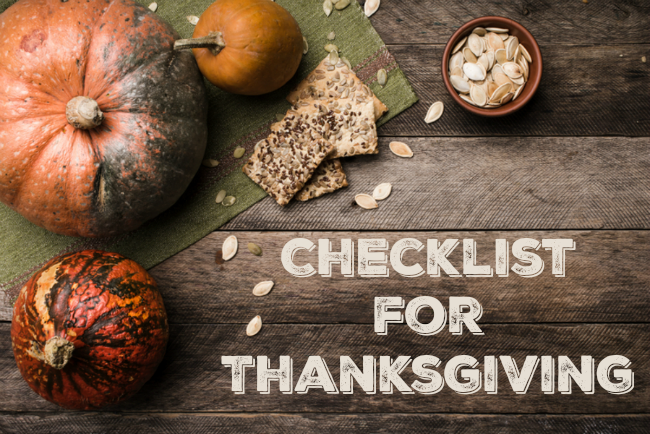 TurkeyRelish (D)Turkey Giblets, Liver, Heart, Gizzard (S)Mustard (D)Chunk Pepperoni (S)Balsamic Glaze (B)Mayonnaise (SD)Potatoes (M)Sweet PotatoesButter (M)CranberriesGoat cheese (B)Lemon (for water)Cream cheese (P) (M)Sage (S)Eggs (D)Thyme (S)Sharp Cheddar (A)Garlic (S)Sour Cream (SD)Celery Ribs (S)Milk (G)Onion (S)Coffee CreamerBrussel Sprouts (B)Heavy whipping cream Granny Smith Apples (A)Half-and-halfGreen Onion (SD)Small curd cottage cheese (P)Green Beans (G)Cool-Whip (P)Canned Mandarin Oranges (P)Frozen Spinach (SD)Canned chipotle peppers in adobo sauce (D)Pie crustCanned Crushed Pineapple (P)Water Chestnuts (SD)All-purpose flourCanned yamsBlack pepper (S) (G) (M)Cream of Mushroom Soup (G)Kosher salt (S) (G) (M)Vanilla extractRound loaf pumpernickel (SD)White vinegar Stale Italian Bread (2 Loafs) (S)Wondra for GravyDinner RollsCinnamon (A)Sugar (A)Chicken/Turkey broth (S)Brown sugar Vegetable Soup Mix (SD)Olive Oil (S)Fried Onions (G)Pumpkin PureeSoy Sauce (G)Pumpkin Pie SpiceCrackers (A)Strawberry Jell-O (P)CoffeeApple CiderWineCompliments of http://lifewithlisa.com